STATION 7: CAN YOU SEE? (Mara)You have to answer the following questions with the help of the experiment
Part 2:How do you install a lighting profilesketch a floor plan of your room (worksheet) and mark your measuring points (middle of your tables)You have to close the shutters/blinds/etc. than turn your extra light onAfter 5 minutes you should measure the lighting with the luxmeter on your measuring points and write it down.You have to calculate the average of the measuring and compare it to the normal value of a classroom (300 lx)What do you needan empty room which can be darkena luxmetera calculatora floor plan(+ pens and rulers)RatingYou should make a sample solution.The group who is near to your solution gets the most points. You should rate the quality of the execution.
You should look at:You should wait when you turn on the lights. After waiting 5 minutes you can measure with the luxmeter, because the lights need their time to warm up.The sensor shouldn´t be darken by your school stuff or yourself. So, pay attention and look after the measurements under the table (like in the picture).Don´t shift the table, your measurements could change!Useful tips to execute the experiment:mark the table you´re usingthe table should be emptyuse tape to fix the luxmeterget down the table when you want to measure (picture 2)watchers are permitted to produce no shadow Worksheet Station 7
Group:measuring height (table) in cm:
average of illuminance:
number of measuring points:What to do:Sketch the floor plan (one pattern = 1 meter). Mark your tables and Lights. Entering measuring points (in the middle of each table) and measured illuminance in the raster. Calculate the average of the measuring and write it down. 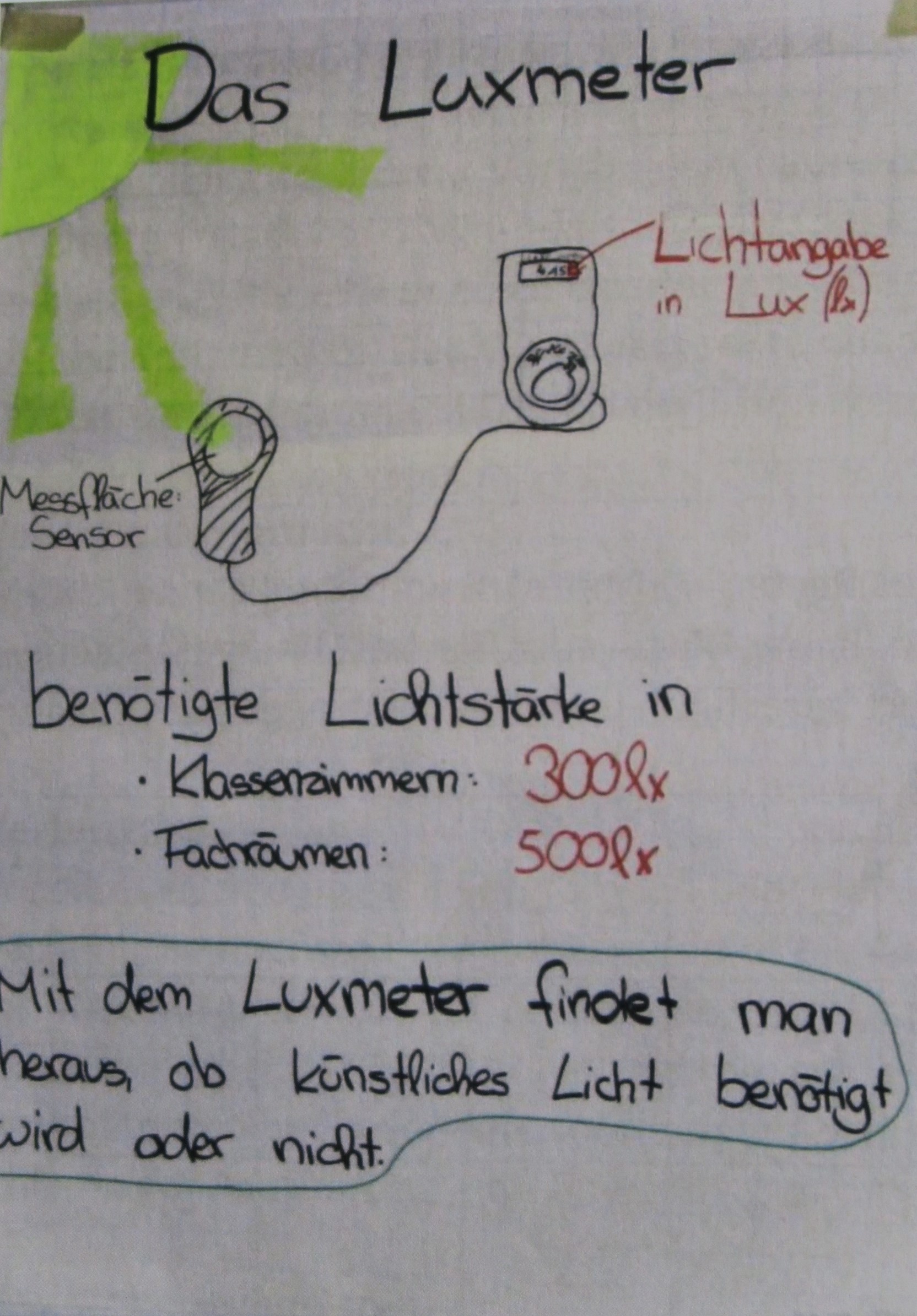 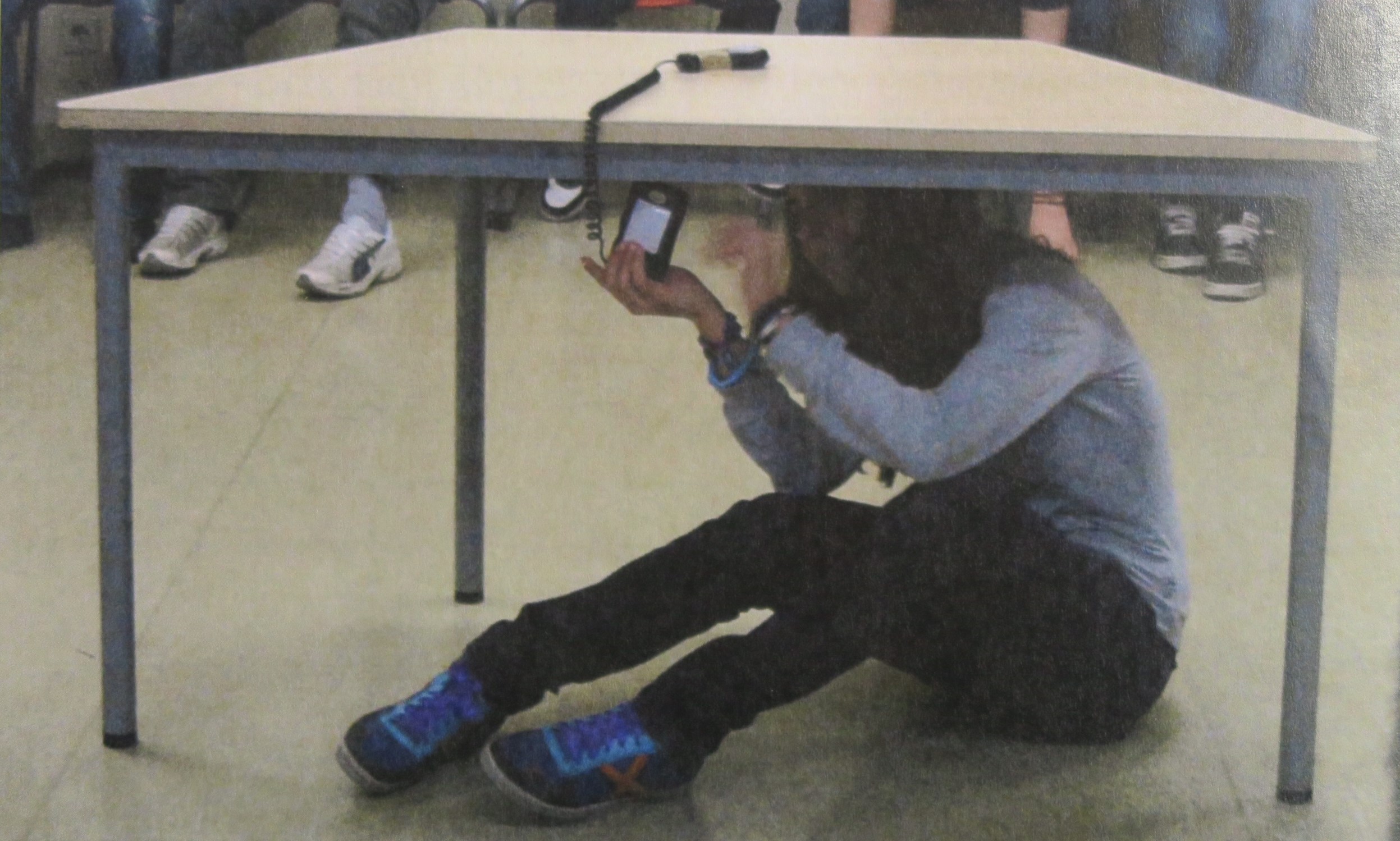 Measuring Classroom (300 lx): How bright is it in the dimming room?What do you have to do if it´s too bright/ dark?Measuring: in the darkIs the daylight enough or should there be extra light?             (It should be 300 lx)Measuring: daylight without extra lightHow bright is it with extra light?What can you do when it´s too bright (to save Energy)?Measuring: now with extra lightWhat can you do when it´s too dark?Which parts of light are important (when it´s too dark)?Measuring: with different parts of light in your classroom (window, wall, middle and more..)